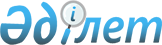 О внесении изменений в решение Тупкараганского районного маслихата от 22 декабря 2023 года № 10/63 "О районном бюджете на 2024 - 2026 годы"Решение Тупкараганского районного маслихата Мангистауской области от 18 апреля 2024 года № 13/74
      Тупкараганский районный маслихат РЕШИЛ:
      1. Внести в решение Тупкараганского районного маслихата от 22 декабря 2023 года №10/63 "О районном бюджете на 2024 – 2026 годы" следующие изменения:
      пункт 1 изложить в новой редакции:
      "1. Утвердить районный бюджет на 2024 – 2026 годы согласно приложениям 1, 2 и 3 соответственно к настоящему решению, в том числе на 2024 год в следующих объемах:
      1) доходы – 9 217 239,6 тысяча тенге, в том числе:
      налоговые поступления – 4 899 834,6 тысяч тенге;
      неналоговые поступления – 19 204,0 тысяча тенге;
      поступления от продажи основного капитала – 44 238,0 тысячи тенге;
      поступления трансфертов – 4 253 963,0 тысяч тенге;
      2) затраты – 9 935 182,8 тысячи тенге;
      3) чистое бюджетное кредитование – -31 962,0 тысяча тенге, в том числе:
      бюджетные кредиты – 95 992,0 тысяч тенге;
      погашение бюджетных кредитов – 127 954,0 тысяч тенге;
      4) сальдо по операциям с финансовыми активами – 0 тенге, в том числе:
      приобретение финансовых активов – 0 тенге;
      5) дефицит  (профицит) бюджета – - 685 981,2 тысяча тенге;
      6) финансирование  дефицита (использование профицита) бюджета – 
      685 981,2 тысяча тенге;        
      поступление займов –95 992,0 тысяч тенге;
      погашение займов –127 990,0 тысяч тенге;
      используемые остатки бюджетных средств –717 979,2 тысячи тенге.".
      приложение 1 к указанному решению изложить в новой редакции согласно приложению к настоящему решению.
      2. Настоящее решение вводится в действие с 1 января 2024 года. Районный бюджет на 2024 год
					© 2012. РГП на ПХВ «Институт законодательства и правовой информации Республики Казахстан» Министерства юстиции Республики Казахстан
				
      Председатель Тупкараганского районного маслихата 

А.Нугманов
Приложение к решению Тупкараганскогорайонного маслихатаот 18 апреля 2024 года№13/74Приложение 1к решению Тупкараганскогорайонного маслихатаот 22 декабря 2023 года№10/63
Категория
Класс
Класс
Подк-ласс
Наименование
Наименование
Сумма, тысяч тенге
Сумма, тысяч тенге
1. Доходы
1. Доходы
9 217 239,6
9 217 239,6
1
Налоговые поступления
Налоговые поступления
4 899 834,6
4 899 834,6
01
01
Подоходный налог
Подоходный налог
1 112 650,0
1 112 650,0
1
Корпоративный подоходный налог
Корпоративный подоходный налог
302 786,0
302 786,0
2
Индивидуальный подоходный налог
Индивидуальный подоходный налог
809 864,0
809 864,0
03
03
Социальный налог
Социальный налог
547 816,3
547 816,3
1
Социальный налог
Социальный налог
547 816,3
547 816,3
04
04
Налоги на собственность
Налоги на собственность
3 076 672,3
3 076 672,3
1
Налоги на имущество
Налоги на имущество
3 010 006,6
3 010 006,6
3
Земельный налог
Земельный налог
11 556,0
11 556,0
4
Налог на транспортные средства
Налог на транспортные средства
55 046,7
55 046,7
5
Единый земельный налог
Единый земельный налог
63,0
63,0
05
05
Внутренние налоги на товары, работы и услуги
Внутренние налоги на товары, работы и услуги
115 734,0
115 734,0
2
Акцизы
Акцизы
2 528,0
2 528,0
3
Поступления за использование природных и других ресурсов
Поступления за использование природных и других ресурсов
103 798,0
103 798,0
4
Сборы за ведение предпринимательской и профессиональной деятельности
Сборы за ведение предпринимательской и профессиональной деятельности
9 408,0
9 408,0
08
08
Обязательные платежи, взимаемые за совершение юридически значимых действий и (или) выдачу документов уполномоченными на то государственными органами или должностными лицами
Обязательные платежи, взимаемые за совершение юридически значимых действий и (или) выдачу документов уполномоченными на то государственными органами или должностными лицами
46 962,0
46 962,0
1
Государственная пошлина
Государственная пошлина
46 962,0
46 962,0
2
Неналоговые поступления
Неналоговые поступления
19 204,0
19 204,0
01
01
Доходы от государственной собственности
Доходы от государственной собственности
10 007,0
10 007,0
1
Поступления части чистого дохода государственных предприятий
Поступления части чистого дохода государственных предприятий
3 097,0
3 097,0
5
Доходы от аренды имущества, находящегося в государственной собственности
Доходы от аренды имущества, находящегося в государственной собственности
6 725,0
6 725,0
7
Вознаграждения по кредитам, выданным из государственного бюджета
Вознаграждения по кредитам, выданным из государственного бюджета
185,0
185,0
03
03
Поступления денег от проведения государственных закупок, организуемых государственными учреждениями, финансируемыми из государственного бюджета
Поступления денег от проведения государственных закупок, организуемых государственными учреждениями, финансируемыми из государственного бюджета
3 346,0
3 346,0
1
Поступления денег от проведения государственных закупок, организуемых государственными учреждениями, финансируемыми из государственного бюджета
Поступления денег от проведения государственных закупок, организуемых государственными учреждениями, финансируемыми из государственного бюджета
3 346,0
3 346,0
04
04
Штрафы, пени, санкции, взыскания, налагаемые государственными учреждениями, финансируемыми из государственного бюджета, а также содержащимися и финансируемыми из бюджета (сметы расходов) Национального Банка Республики Казахстан
Штрафы, пени, санкции, взыскания, налагаемые государственными учреждениями, финансируемыми из государственного бюджета, а также содержащимися и финансируемыми из бюджета (сметы расходов) Национального Банка Республики Казахстан
41,0
41,0
1
Штрафы, пени, санкции, взыскания, налагаемые государственными учреждениями, финансируемыми из государственного бюджета, а также содержащимися и финансируемыми из бюджета (сметы расходов) Национального Банка Республики Казахстан, за исключением поступлений от организаций нефтяного сектора, в Фонд компенсации потерпевшим, Фонд поддержки инфраструктуры образования и Специальный государственный фонд
Штрафы, пени, санкции, взыскания, налагаемые государственными учреждениями, финансируемыми из государственного бюджета, а также содержащимися и финансируемыми из бюджета (сметы расходов) Национального Банка Республики Казахстан, за исключением поступлений от организаций нефтяного сектора, в Фонд компенсации потерпевшим, Фонд поддержки инфраструктуры образования и Специальный государственный фонд
41,0
41,0
06
06
Прочие неналоговые поступления
Прочие неналоговые поступления
5 810,0
5 810,0
1
Прочие неналоговые поступления
Прочие неналоговые поступления
5 810,0
5 810,0
3
Поступления от продажи основного капитала
Поступления от продажи основного капитала
44 238,0
44 238,0
01
01
Продажа государственного имущества, закрепленного за государственными учреждениями
Продажа государственного имущества, закрепленного за государственными учреждениями
12 155,0
12 155,0
1
Продажа государственного имущества, закрепленного за государственными учреждениями
Продажа государственного имущества, закрепленного за государственными учреждениями
12 155,0
12 155,0
03
03
Продажа земли и нематериальных активов
Продажа земли и нематериальных активов
32 083,0
32 083,0
1
Продажа земли
Продажа земли
31 585,0
31 585,0
2
Продажа нематериальных активов
Продажа нематериальных активов
498,0
498,0
4
Поступления трансфертов 
Поступления трансфертов 
4 253 963,0
4 253 963,0
02
02
Трансферты из вышестоящих органов государственного управления
Трансферты из вышестоящих органов государственного управления
4 253 963,0
4 253 963,0
2
Трансферты из областного бюджета
Трансферты из областного бюджета
4 253 963,0
4 253 963,0
Функцио
нальная группа
Функцио
нальная группа
Администратор бюджетных программ
Администратор бюджетных программ
Прог
рамма
Наименование
Наименование
Сумма, тысяч тенге
2. Затраты
2. Затраты
9 935 182,8
01
01
Государственные услуги общего характера
Государственные услуги общего характера
2 832 992,9
112
112
Аппарат маслихата района (города областного значения)
Аппарат маслихата района (города областного значения)
47 803,0
001
Услуги по обеспечению деятельности маслихата района (города областного значения)
Услуги по обеспечению деятельности маслихата района (города областного значения)
47 803,0
122
122
Аппарат акима района (города областного значения)
Аппарат акима района (города областного значения)
179 313,0
001
Услуги по обеспечению деятельности акима района (города областного значения)
Услуги по обеспечению деятельности акима района (города областного значения)
178 863,0
003
Капитальные расходы государственного органа
Капитальные расходы государственного органа
450,0
454
454
Отдел предпринимательства и сельского хозяйства(города областного значения)
Отдел предпринимательства и сельского хозяйства(города областного значения)
55 088,0
001
Услуги по реализации государственной политики на местном уровне в области развития предпринимательства и сельского хозяйства
Услуги по реализации государственной политики на местном уровне в области развития предпринимательства и сельского хозяйства
55 088,0
458
458
Отдел жилищно-коммунального хозяйства, пассажирского транспорта и автомобильных дорог района (города областного значения)
Отдел жилищно-коммунального хозяйства, пассажирского транспорта и автомобильных дорог района (города областного значения)
753 531,2
001
Услуги по реализации государственной политики на местном уровне в области жилищно-коммунального хозяйства, пассажирского транспорта и автомобильных дорог
Услуги по реализации государственной политики на местном уровне в области жилищно-коммунального хозяйства, пассажирского транспорта и автомобильных дорог
398 384,0
013
Капитальные расходы государственного органа
Капитальные расходы государственного органа
192 040,0
067
Капитальные расходы подведомственных государственных учреждений и организаций
Капитальные расходы подведомственных государственных учреждений и организаций
163 107,2
459
459
Отдел экономики и финансов района (города областного значения)
Отдел экономики и финансов района (города областного значения)
1 736 575,7
001
Услуги по реализации государственной политики в области формирования и развития экономической политики, государственного планирования, исполнения бюджета и управления коммунальной собственностью района (города областного значения)
Услуги по реализации государственной политики в области формирования и развития экономической политики, государственного планирования, исполнения бюджета и управления коммунальной собственностью района (города областного значения)
64 776,0
113
Целевые текущие трансферты нижестоящим бюджетам
Целевые текущие трансферты нижестоящим бюджетам
1 669 121,7
003
Проведение оценки имущества в целях налогообложения
Проведение оценки имущества в целях налогообложения
1 178,0
010
Приватизация, управление коммунальным имуществом, постприватизационная деятельность и регулирование споров, связанных с этим
Приватизация, управление коммунальным имуществом, постприватизационная деятельность и регулирование споров, связанных с этим
1 500,0
467
467
Отдел строительства района (города областного значения)
Отдел строительства района (города областного значения)
5 518,0
040
Развитие объектов государственных органов
Развитие объектов государственных органов
5 518,0
486
486
Отдел земельных отношений, архитектуры и градостроительства района (города областного значения)
Отдел земельных отношений, архитектуры и градостроительства района (города областного значения)
55 164,0
001
Услуги по реализации государственной политики в области регулирования земельных отношений, архитектуры и градостроительства на местном уровне
Услуги по реализации государственной политики в области регулирования земельных отношений, архитектуры и градостроительства на местном уровне
55 164,0
02
02
Оборона
Оборона
28 983,0
122
122
Аппарат акима района (города областного значения)
Аппарат акима района (города областного значения)
28 983,0
005
Мероприятия в рамках исполнения всеобщей воинской обязанности
Мероприятия в рамках исполнения всеобщей воинской обязанности
28 983,0
03
03
Общественный порядок, безопасность, правовая, судебная, уголовно-исполнительная деятельность
Общественный порядок, безопасность, правовая, судебная, уголовно-исполнительная деятельность
18 362,0
458
458
Отдел жилищно-коммунального хозяйства, пассажирского транспорта и автомобильных дорог района (города областного значения)
Отдел жилищно-коммунального хозяйства, пассажирского транспорта и автомобильных дорог района (города областного значения)
18 362,0
021
Обеспечение безопасности дорожного движения в населенных пунктах
Обеспечение безопасности дорожного движения в населенных пунктах
18 362,0
06
06
Социальная помощь и социальное обеспечение
Социальная помощь и социальное обеспечение
715 392,0
451
451
Отдел занятости и социальных программ района (города областного значения)
Отдел занятости и социальных программ района (города областного значения)
710 142,0
004
Оказание социальной помощи на приобретение топлива специалистам здравоохранения, образования, социального обеспечения, культуры, спорта и ветеринарии в сельской местности в соответствии с законодательством Республики Казахстан
Оказание социальной помощи на приобретение топлива специалистам здравоохранения, образования, социального обеспечения, культуры, спорта и ветеринарии в сельской местности в соответствии с законодательством Республики Казахстан
14 762,0
005
Государственная адресная социальная помощь
Государственная адресная социальная помощь
102 370,0
006
Оказание жилищной помощи
Оказание жилищной помощи
500,0
007
Социальная помощь отдельным категориям нуждающихся граждан по решениям местных представительных органов
Социальная помощь отдельным категориям нуждающихся граждан по решениям местных представительных органов
208 305,0
010
Материальное обеспечение детей с инвалидностью, воспитывающихся и обучающихся на дому
Материальное обеспечение детей с инвалидностью, воспитывающихся и обучающихся на дому
3 786,0
011
Оплата услуг по зачислению, выплате и доставке пособий и других социальных выплат
Оплата услуг по зачислению, выплате и доставке пособий и других социальных выплат
1 550,0
017
Обеспечение нуждающихся лиц с инвалидностью протезно-ортопедическими, сурдотехническими и тифлотехническими средствами, специальными средствами передвижения, обязательными гигиеническими средствами, а также предоставление услуг санаторно-курортного лечения, специалиста жестового языка, индивидуальных помощников в соответствии с индивидуальной программой реабилитации лица с инвалидностью
Обеспечение нуждающихся лиц с инвалидностью протезно-ортопедическими, сурдотехническими и тифлотехническими средствами, специальными средствами передвижения, обязательными гигиеническими средствами, а также предоставление услуг санаторно-курортного лечения, специалиста жестового языка, индивидуальных помощников в соответствии с индивидуальной программой реабилитации лица с инвалидностью
293 637,0
001
Услуги по реализации государственной политики на местном уровне в области обеспечения занятости и реализации социальных программ для населения
Услуги по реализации государственной политики на местном уровне в области обеспечения занятости и реализации социальных программ для населения
51 108,0
050
Обеспечение прав и улучшение качества жизни лиц с инвалидностью в Республике Казахстан
Обеспечение прав и улучшение качества жизни лиц с инвалидностью в Республике Казахстан
34 124,0
458
458
Отдел жилищно-коммунального хозяйства, пассажирского транспорта и автомобильных дорог района (города областного значения)
Отдел жилищно-коммунального хозяйства, пассажирского транспорта и автомобильных дорог района (города областного значения)
5 250,0
094
Предоставление жилищных сертификатов как социальная помощь
Предоставление жилищных сертификатов как социальная помощь
5 250,0
07
07
Жилищно-коммунальное хозяйство
Жилищно-коммунальное хозяйство
5 486 033,6
458
458
Отдел жилищно-коммунального хозяйства, пассажирского транспорта и автомобильных дорог района (города областного значения)
Отдел жилищно-коммунального хозяйства, пассажирского транспорта и автомобильных дорог района (города областного значения)
390 673,0
003
Организация сохранения государственного жилищного фонда
Организация сохранения государственного жилищного фонда
5 413,0
004
Обеспечение жильем отдельных категорий граждан
Обеспечение жильем отдельных категорий граждан
284 260,0
033
Проектирование, развитие и (или) обустройство инженерно-коммуникационной инфраструктуры
Проектирование, развитие и (или) обустройство инженерно-коммуникационной инфраструктуры
101 000,0
467
467
Отдел строительства района (города областного значения)
Отдел строительства района (города областного значения)
5 095 360,6
004
Проектирование, развитие и (или) обустройство инженерно-коммуникационной инфраструктуры
Проектирование, развитие и (или) обустройство инженерно-коммуникационной инфраструктуры
1 213 592,0
005
Развитие коммунального хозяйства
Развитие коммунального хозяйства
100,0
006
Развитие системы водоснабжения и водоотведения
Развитие системы водоснабжения и водоотведения
3 761 446,0
007
Развитие благоустройства городов и населенных пунктов
Развитие благоустройства городов и населенных пунктов
15 000,0
058
Развитие системы водоснабжения и водоотведения в сельских населенных пунктах
Развитие системы водоснабжения и водоотведения в сельских населенных пунктах
105 222,6
08
08
Культура, спорт, туризм и информационное пространство
Культура, спорт, туризм и информационное пространство
429 393,0
819
819
Отдел внутренней политики, культуры, развития языков и спорта района (города областного значения)
Отдел внутренней политики, культуры, развития языков и спорта района (города областного значения)
429 393,0
009
Поддержка культурно-досуговой работы
Поддержка культурно-досуговой работы
129 009,0
014
Проведение спортивных соревнований на районном (города областного значения) уровне
Проведение спортивных соревнований на районном (города областного значения) уровне
2 665,0
015
Подготовка и участие членов сборных команд района (города областного значения) по различным видам спорта на областных спортивных соревнованиях
Подготовка и участие членов сборных команд района (города областного значения) по различным видам спорта на областных спортивных соревнованиях
6 437,0
005
Услуги по проведению государственной информационной политики
Услуги по проведению государственной информационной политики
8 800,0
007
Функционирование районных (городских) библиотек
Функционирование районных (городских) библиотек
87 589,0
001
Услуги по реализации государственной политики на местном уровне в области внутренней политики, культуры, развития языков и спорта
Услуги по реализации государственной политики на местном уровне в области внутренней политики, культуры, развития языков и спорта
72 102,0
032
Капитальные расходы подведомственных государственных учреждений и организаций
Капитальные расходы подведомственных государственных учреждений и организаций
44 932,0
004
Реализация мероприятий в сфере молодежной политики
Реализация мероприятий в сфере молодежной политики
77 859,0
10
10
Сельское, водное, лесное, рыбное хозяйство, особо охраняемые природные территории, охрана окружающей среды и животного мира, земельные отношения
Сельское, водное, лесное, рыбное хозяйство, особо охраняемые природные территории, охрана окружающей среды и животного мира, земельные отношения
15 784,0
459
459
Отдел экономики и финансов района (города областного значения)
Отдел экономики и финансов района (города областного значения)
15 784,0
099
Реализация мер по оказанию социальной поддержки специалистов
Реализация мер по оказанию социальной поддержки специалистов
15 784,0
11
11
Промышленность, архитектурная, градостроительная и строительная деятельность
Промышленность, архитектурная, градостроительная и строительная деятельность
38 968,0
467
467
Отдел строительства района (города областного значения)
Отдел строительства района (города областного значения)
38 968,0
001
Услуги по реализации государственной политики на местном уровне в области строительства
Услуги по реализации государственной политики на местном уровне в области строительства
38 968,0
12
12
Транспорт и коммуникации
Транспорт и коммуникации
65 061,5
458
458
Отдел жилищно-коммунального хозяйства, пассажирского транспорта и автомобильных дорог района (города областного значения)
Отдел жилищно-коммунального хозяйства, пассажирского транспорта и автомобильных дорог района (города областного значения)
65 061,5
022
Развитие транспортной инфраструктуры
Развитие транспортной инфраструктуры
47 651,5
023
Обеспечение функционирования автомобильных дорог
Обеспечение функционирования автомобильных дорог
17 310,0
045
Капитальный и средний ремонт автомобильных дорог районного значения и улиц населенных пунктов
Капитальный и средний ремонт автомобильных дорог районного значения и улиц населенных пунктов
100,0
13
13
Прочие
Прочие
100 000,0
459
459
Отдел экономики и финансов района (города областного значения)
Отдел экономики и финансов района (города областного значения)
100 000,0
012
Резерв местного исполнительного органа района (города областного значения)
Резерв местного исполнительного органа района (города областного значения)
100 000,0
14
14
Обслуживание долга
Обслуживание долга
175 176,0
459
459
Отдел экономики и финансов района (города областного значения)
Отдел экономики и финансов района (города областного значения)
175 176,0
021
Обслуживание долга местных исполнительных органов по выплате вознаграждений и иных платежей по займам из областного бюджета
Обслуживание долга местных исполнительных органов по выплате вознаграждений и иных платежей по займам из областного бюджета
175 176,0
15
15
Трансферты
Трансферты
29 036,8
459
459
Отдел экономики и финансов района (города областного значения)
Отдел экономики и финансов района (города областного значения)
29 036,8
006
Возврат неиспользованных (недоиспользованных) целевых трансфертов
Возврат неиспользованных (недоиспользованных) целевых трансфертов
28 079,7
038
Субвенции
Субвенции
850,0
054
Возврат сумм неиспользованных (недоиспользованных) целевых трансфертов, выделенных из республиканского бюджета за счет целевого трансферта из Национального фонда Республики Казахстан
Возврат сумм неиспользованных (недоиспользованных) целевых трансфертов, выделенных из республиканского бюджета за счет целевого трансферта из Национального фонда Республики Казахстан
107,1
3. Чистое бюджетное кредитование
3. Чистое бюджетное кредитование
-31 962,0
Бюджетные кредиты
Бюджетные кредиты
95 992,0
10
10
Сельское, водное, лесное, рыбное хозяйство, особо охраняемые природные территории, охрана окружающей среды и животного мира, земельные отношения
Сельское, водное, лесное, рыбное хозяйство, особо охраняемые природные территории, охрана окружающей среды и животного мира, земельные отношения
95 992,0
459
459
Отдел экономики и финансов района (города областного значения)
Отдел экономики и финансов района (города областного значения)
95 992,0
018
Бюджетные кредиты для реализации мер социальной поддержки специалистов
Бюджетные кредиты для реализации мер социальной поддержки специалистов
95 992,0
5
5
Погашение бюджетных кредитов
Погашение бюджетных кредитов
127 954,0
01
01
Погашение бюджетных кредитов
Погашение бюджетных кредитов
127 954,0
1
Погашение бюджетных кредитов, выданных из государственного бюджета
Погашение бюджетных кредитов, выданных из государственного бюджета
127 954,0
4. Сальдо по операциям с финансовыми активами
4. Сальдо по операциям с финансовыми активами
0
4
4
Приобретение финансовых активов
Приобретение финансовых активов
0
5. Дефицит (профицит) бюджета
5. Дефицит (профицит) бюджета
-685 981,2
6. Финансирование дефицита (использование профицита) бюджета
6. Финансирование дефицита (использование профицита) бюджета
685 981,2
7
7
Поступления займов
Поступления займов
95 992,0
01
01
Внутренние государственные займы
Внутренние государственные займы
95 992,0
2
Договоры займа
Договоры займа
95 992,0
16
16
Погашение займов
Погашение займов
127 990,0
459
459
Отдел экономики и финансов района (города областного значения)
Отдел экономики и финансов района (города областного значения)
127 990,0
005
Погашение долга местного исполнительного органа перед вышестоящим бюджетом
Погашение долга местного исполнительного органа перед вышестоящим бюджетом
127 954,0
022
Возврат неиспользованных бюджетных кредитов, выданных из местного бюджета
Возврат неиспользованных бюджетных кредитов, выданных из местного бюджета
36,0
8
8
Используемые остатки бюджетных средств
Используемые остатки бюджетных средств
717 979,2
01
01
Остатки бюджетных средств
Остатки бюджетных средств
717 979,2
1
Свободные остатки бюджетных средств
Свободные остатки бюджетных средств
717 979,2